驿达公司服务区劳务派遣服务项目询比文件采购人：安徽省驿达高速公路服务区经营管理有限公司  2020年6月目   录第一章  询比公告第二章  评标办法第三章  合同条款及格式第四章  工作任务第五章  响应文件格式第一章  询比公告    本采购项目“驿达公司服务区劳务派遣服务项目”已由安徽省驿达高速公路服务区经营管理有限公司批准实施,采购人为安徽省驿达高速公路服务区经营管理有限公司。现对此项目进行公开询比采购，欢迎符合条件的供应商参加。一、项目概况1.项目名称：驿达公司服务区劳务派遣服务项目2.项目地点：驿达公司所属103对服务区。3.资金来源：业主自筹4.采购范围：驿达公司所辖包括龙门寺、新桥、肥东、丰乐、文集、福山、香铺等103对服务区，每年约1600人次的日常劳务派遣相关服务。包括但不限于根据国家相关政策、规定，为劳务派遣员工代缴社会保险费用，协助员工申报并享受工伤、医疗、生育、养老等相关社保待遇。5.项目概算：96万元6.项目类别：服务类7.标段划分：1个标段	8.服务期：2年（2020年9月-2022年9月，开始时间以合同正式签订时间为准）二、资格要求1.供应商资格要求（1）资质要求：独立法人，具有有效的营业执照，且具有人社部门发放的《人力资源服务许可证》和《劳务派遣经营许可证》。（2）业绩最低要求：近三年（2017年1月至今，以合同签订时间为准）有一个单个合同金额不少于30万元的劳务派遣业绩。 (提供业绩的合同协议书复印件，如合同无法体现金额等评审所需内容，须提供相关的证明材料或提供承诺书，格式自拟)。2.信誉要求：（1）没有被责令停业，暂扣或吊销执照，或吊销资质证书；
（2）没有进入清算程序，或被宣告破产，或其他丧失履约能力的情形；
（3）没有在国家企业信用信息公示系统中被列入严重违法失信企业名单（http://www.gsxt.gov.cn）
（4）没有在“信用中国”网站(http://www.creditchina.gov.cn)中被列入失信被执行人名单；
（5）供应商或其法定代表人近3年（2017年1月至今）内无行贿犯罪行为记录；没有法律法规规定的其他情形。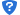 （6）没有在安徽省驿达高速公路服务区经营管理有限公司存在放弃中标或放弃履约等不良行为。
    3.单位负责人为同一人或者存在控股、管理关系的不同单位,不得参加同一标包或者未划分标包的同一采购项目询比；与采购人存在利害关系可能影响询比公正性的单位，不得参加询比。4.本次采购不接受联合体竞标。
    三、询比文件获取时间及方式凡有意向参加本项目的供应商，可在安徽省驿达高速公路服务区经营管理有限公司网站自行下载询比文件。四、开标时间及地点响应文件递交的截止时间（询比截止时间）为 2020 年  7 月 16  日 14 时00分，递交地点为安徽省驿达高速公路服务区经营管理有限公司一楼会议室（安徽省合肥市望江西路520号皖通科技园内10号楼）。采购人定于响应文件递交截止的同一时间、同一地点举行公开开标。供应商的法定代表人或授权代理人应携带本人身份证准时参加开标会议，否则将视其默认评审结果。逾期送达的或者未送达指定地点的响应文件，采购人不予受理。五、联系方式采购人：安徽省驿达高速公路服务区经营管理有限公司  地址：合肥市望江西路520号皖通科技园10号楼联系人：王女士 杨女士 徐女士电话：0551-65333543/530   0551-65333776六、发布公告的媒介本项目询比公告在安徽省驿达高速公路服务区经营管理有限公司网站上发布。七、其他事项说明1、采购人不组织现场考察与标前会议，供应商可根据需要自行组织进行现场考察，现场考察期间的交通、食宿等由供应商自行安排，费用自理。2、响应文件装订及包封（1）响应文件由第一个信封（商务及技术文件）、第二个信封（报价文件）两部分组成。第一个信封（商务及技术文件）：正本1份，副本 1 份；第二个信封（报价文件）：正本1份，副本 1 份。正本和副本的封面右上角应清楚地标记“正本”或“副本”的字样。当正本与副本不一致时，以正本为准。本次响应文件（第一个信封和第二个信封）建议采用胶装，否则供应商应对其响应文件未胶装而导致的缺损负责。（2）第一个信封（商务及技术文件）和第二个信封（报价文件）分别装订密封，并清楚地标明“第一个信封（商务及技术文件）”、 “第二个信封（报价文件）”。第一个信封（商务及技术文件）响应文件单独装订成册，第二个信封（报价文件）响应文件单独装订成册。封套上应载明的信息：响应文件第一个信封（商务及技术文件）响应文件第二个信封（报价文件）响应文件的正本与副本应统一密封在一个封套中，封套应密封完好，封套上应加盖供应商单位公章。3.询比文件澄清（1）供应商对询比文件的疑问应在递交响应文件截止之日3天前通过邮件或纸质版盖章文件的方式向采购人提出；（2）采购人将在递交响应文件截止之日2天前以答疑澄清形式在安徽省驿达高速公路服务区经营管理有限公司网站发布。供应商应主动关注网站上的相关信息，无需回函确认；采购人不再以其他方式通知。2020年6月24日 第二章 评标办法（综合评估法）本次评审采用综合评分法。评审小组对满足询比文件实质要求的响应文件进行商务技术和报价打分，按照综合得分由高到低的顺序推荐成交候选人，但报价低于其成本的除外。综合得分相等时，响应报价低的供应商优先，响应报价也相等时，由评审小组通过抽签的形式确定排序。评审小组分两阶段评审：第一阶段：首先对响应文件第一个信封（商务及技术文件）进行初步审查及响应性评审，其次对通过初步审查及响应性评审的供应商的响应文件第一个信封（商务及技术文件）进行详细评审；第二阶段：采购人只对响应文件第一个信封（商务及技术文件）通过初步审查及响应性评审的供应商的响应文件第二个信封（报价文件）进行二次开启；评审小组首先对已开启的响应文件第二个信封（报价文件）进行初步审查及响应性评审，其次对通过初步审查及响应性评审的供应商的第二个信封（报价文件）进行详细评审；并对第二个信封（报价文件）通过初步审查及响应性评审的供应商的商务技术得分和响应报价得分进行汇总，得出综合得分，按照综合得分由高到低的顺序推荐成交候选人。本项目评审小组由采购人代表2人及专家评委3人共同组成，评审小组按以下程序进行评审。1、初步审查及响应性评审响应文件第一个信封（商务及技术文件）：（1）供应商资格符合询比公告中所列各项资格条件要求；（2）响应文件签字、盖章齐全，符合响应文件格式规定；（3）未出现报价的相关内容；（4）响应文件内容齐全，格式符合询比文件要求；（5）响应文件正、副本份数符合询比文件要求。响应文件第二个信封（报价文件）：（1）响应文件签字、盖章齐全，符合响应文件格式规定；（2）报价未超出采购人规定的采购最高限价（96万元）；（3）响应文件内容齐全，格式符合询比文件要求；（4）响应文件正、副本份数符合询比文件要求。供应商有不满足上述条件之一的，不通过初步审查及响应性评审。2、详细评审评审小组对通过初步审查及响应性评审的响应文件按以下量化因素和分值进行评分，计算出综合得分：若采购人发现响应文件出现以下任一情况，其竞标报价将不再参加评标基准价的计算：（1）未在投标函上填写投标总价；（2）投标报价或调价函中的报价超出招标人公布的最高投标限价；（3）投标报价或调价函中报价的大写金额无法确定具体数值；（4）投标函大写金额报价与工程量清单中的投标报价不一致，由四舍五入引起的除外。如供应商的评标价同时低于最高竞标限价的80%和评标价平均值的85%时，可启动澄清程序，评审小组将要求该供应商作出书面说明并提供相应的证明材料。供应商不能合理说明或者不能提供相应证明材料的，评审小组将认定该供应商以低于成本报价竞标，其投标将被否决。3.推荐成交候选人对满足初步审查及响应性评审的响应文件，评审委员会计算响应文件综合得分。按照综合得分由高到低的顺序推荐3名成交候选人。如不足3人，按《公路工程建设项目招标投标管理办法》（交通运输部令2015年第24号）相关规定处理。综合得分相等时，响应报价低的供应商优先，响应报价也相等时，由评审委员会通过抽签的形式确定排序。4.出现以下情况之一的，作为询比失败处理，应重新组织询比：（1）出现影响询比公正的违法、违规行为的；（2）因不可抗力导致重大变故，本项目取消的。（3）递交响应文件的供应商少于3家第四章  合同条款及格式劳务派遣协议合同编号：甲  方： 安徽省驿达高速公路服务区经营管理有限公司     （以下简称“甲方”）地  址： 合肥市望江西路520号皖通科技园10号楼            邮编： 230088 电  话：           0551-65333543                          传真：           乙方:                            	                 （以下简称“乙方”）地址：                                                    邮编：              电话：                                                    传真：           根据《中华人民共和国劳动法》、《中华人民共和国劳动合同法》以及其它相关法律、法规的规定，并根据甲方的生产（工作）需要，乙方为甲方提供劳务派遣人员和劳务派遣相关服务，为明确双方的权利义务，经协商一致，签订本协议一、劳务派遣内容：1.派遣工作地点：  驿达公司所属服务区  ，派遣期限自       年   月    日起至     年     月       日止。 2.甲方根据工作需要向乙方提出劳务派遣人员用工数量和用工要求。劳务派遣人员的派遣岗位、派遣数量、派遣期限由甲方确定。    3.乙方按照甲方的用工需求，负责推荐符合条件的劳务派遣人员供甲方审查择优选用。甲方接受劳务派遣人员后，由乙方与劳务派遣人员签订劳动合同。另外，也可由乙方委托甲方在甲方需求的用工地先行招聘符合条件的员工，再由员工与乙方商定劳动合同内容，签订劳动合同，建立劳动关系。4.劳务派遣人员的社会保险 所有劳务派遣人员必须依法参加社会保险。劳务派遣人员的社会保险由乙方负责办理，乙方和劳务派遣人员应当按时足额缴纳各项社会保险费。其中保险费中属于单位缴纳的部分由甲方承担，劳务派遣人员应缴纳的社会保险费由乙方从工资中代扣代缴（由乙方委托甲方直接发放工资时，由甲方代扣后转交乙方）。二、劳动关系     乙方输出派遣给甲方的劳务派遣人员为乙方员工，由乙方与劳务派遣人员签订劳动合同，内容应符合《中华人民共和国劳动法》、《中华人民共和国劳动合同法》、相关法规及本协议的相关约定。三、劳动保护1.甲方应按照国家和地方的相关法律法规要求，为乙方劳务派遣人员提供必要的劳动条件和劳动保护。2.劳务派遣人员在劳务派遣期间发生因工伤亡、职业病等事故，甲方应及时救治，并向有关部门报告，同时通知乙方，由乙方负责申报，甲方给予协助，伤亡事故的有关处理事宜由乙方按《工伤保险条例》和国家相关法律法规、省市的有关规定处理执行，产生费用由工伤保险基金承担，依法不由工伤保险基金承担的费用由甲方承担。3.劳务派遣人员在劳务派遣期间患病或发生非因工受伤等事故，甲方应及时通知乙方，由乙方负责善后处理，甲方给予协助，以保障其能享受国家规定的医疗期和相应的医疗待遇。4.劳务派遣员工在派遣期间非因乙方原因出现的因派遣员工保险、工伤、劳动关系等争议纠纷，相关赔偿、补偿责任由甲方承担。四、甲方的权利和义务：1．甲方使用劳务派遣人员必须明确告知劳务工作的内容和要求以及劳务工资报酬，工资标准和福利待遇按甲方依法制定的标准执行，实行同工同酬。2．甲方应为劳务派遣人员提供基本的劳动条件和劳动保护，并对劳务派遣人员进行必要的岗位培训和安全教育。3．甲方有权按照制定的各项管理规章制度对劳务派遣人员进行考勤、考核、奖惩等综合工作考核，甲方可对劳务派遣人员采取相应的奖惩措施。4．甲方有权查询乙方提供给甲方的劳务派遣人员的合同签订书、工资（劳务费）发放和相关保险费缴纳等情况，因乙方原因造成甲方实际损失的，乙方应当给予甲方赔偿。5．甲方按国家相关规定确定劳务派遣人员的工作时间，甲方因生产需要劳务派遣人员加班的应按国家有关规定给予调休或支付劳务派遣人员加班费。6．乙方劳务派遣人员有下列情况之一的，甲方有权遣返退回乙方：（1）试用期内被证明不符合甲方录用工条件的；（2）严重违反甲方劳动纪律和各项管理规章制度（已经公示或告知）的；（3）严重失职、营私舞弊，给甲方造成2000元以上直接经济损失的；（4）被依法追究刑事责任的；（5）派遣期未满，劳务派遣人员提出停止派遣或擅自离职的；（6）患病或者非因工负伤，医疗期满后不能从事原工作，也不能从事甲方另行安排的工作的；（7）不能胜任工作，经培训或调整岗位，考核仍不能胜任工作的；（8）与其他用工单位建立劳动关系，对完成本单位的工作任务造成严重影响，或者经用工单位提出，拒不改正的；（9）以欺诈、胁迫的手段或者乘人之危，使用工单位在违背真实意思的情况下订立或者变更劳动合同致使劳动合同无效的。7．根据本协议第6节（1）一（5）款，甲方遣返劳务派遣人员退回乙方的，应向乙方提供有关书面材料或有关部门认定事实材料经乙方确认后处理；根据本协议第6节（6）-（9）款，甲方遣返劳务派遣人员退回乙方的，甲方应提前30天书面通知乙方。五、乙方的权利和义务：1．乙方按本协议约定的时间在甲方将实际产生应付的相关费用转入乙方指定的银行账户后为劳务派遣人员及时缴纳相关保险费用。如果因为乙方原因造成未能按时为劳务派遣人员购买社会保险，由此产生的一切后果由乙方负责。2．乙方劳务派遣人员按劳动合同约定应服从甲方的工作岗位安排，配合甲方的日常生产管理、岗位调整、工作考核，遵守甲方制订的安全生产、劳动纪律、操作规范、岗位责任制等甲方各项管理规章制度，完成甲方布置的劳动（工作）任务。3．乙方负责定期对劳务派遣人员进行有效的劳务跟踪和劳务管理，可以采取适当形式了解甲方使用劳务派遣人员的情况，甲方应予以配合。4．乙方应负责对劳务派遣人员进行派遣前的政策、法律教育，职业道德培训，提供必要的建议和指导、并根据甲方提供的材料如实介绍甲方情况，明确告知劳务工作内容、要求以及劳务工资报酬。5．乙方负责劳务派遣人员的劳动合同签订、退工、离职手续、工伤申报等事项的办理，协助甲方处理劳务纠纷，负责处理劳务派遣人员因在甲方工作期满或者因违反甲方各项规章制度被终止劳务工作的事宜。6．劳务派遣人员在甲方工作期间发生因工负伤或患职业病，接到甲方的通报后，乙方应及时按国家工伤保险等有关规定和相关法律法规进行处理。7.乙方劳务派遣人员在工作中因故意或重大过失给甲方造成经济损失的，经甲乙双方认定或相关机构认定后，由责任人员负责赔偿，乙方应配合甲方进行追偿。8.因乙方不作为，在处理劳务派遣人员工伤保险、医疗保险等各险种事宜中使甲方蒙受损失的，将扣除当月服务费的10%，作为乙方违约金。六、劳务费用结算与支付：1．劳务费用的构成：（1）甲方每月依法支付给乙方派遣到甲方工作劳务派遣人员的社会保险费；（2）甲方每月支付给乙方的劳务管理费：按照月度实际发放工资的派遣人员数每人每月     元支付。（3）经双方确认一致的其它费用。2．结算时间和方式：甲方应在每月 20 日前将上月实际产生应付的劳务费用等一并转入乙方指定的银行账户。甲方支付给乙方的相关劳务费用，乙方必须按照甲方要求开具正式劳务费发票，否则甲方不予结算。3.乙方的银行账户为：开户名称：                               账号:                                    开户行:                                     七、其他约定事项：1．因甲方生产经营发生重大变化或因其他客观原因甲方的确需要裁减用工或不能继续用工的，由甲乙双方协商处理，确定甲方需裁减或不能用工的，由乙方二次派遣处理；如劳务派遣人员不愿二次派遣的，乙方按有关法律法规规定处理，由此产生的相关经济补偿费用由甲方按实际补偿。2.本协议履行过程中，协议有关内容如与国家新颁布的法律、法规和劳动保障政策不一致的，按新的法律法规政策执行。3.每月的参保人员名单及费用以当月乙方提供给甲方的社保明细表为准，甲方在收到社保明细表后，如有异议，应在当月提出。4．本协议遇到不可抗力或政府政策变化等原因致使协议无法继续履行或双方认为需要修改、补充时，由甲乙双方协商处理。5．因客观情况发生变化，双方均应提前30天书面通知对方，是否继续履行由双方协商处理。6．协议纠纷处理：因履行本协议发生争议的，由双方友好协商处理；协商不成的，双方均有权向甲方所在地的法院提起诉讼。九、其他事项：1．本协议期派遣期限届满时，如因乙方劳务派遣人员劳动关系转移、合同解除以及甲方重新选定劳务派遣公司等情况的，甲乙双方另行签订补充协议，协议内容只涉及对原协议有效期限的变更，原协议所涉及的费用、服务内容及甲乙双方权利义务等其它合同内容均不发生变化。如无以上情况，本协议期派遣期限届满时，协议自行终止。2．本协议终止后，甲方可根据岗位需求和劳务派遣人员的工作表现，有权选择继续留用并重新签订劳务派遣合同，或退回乙方并由乙方依法处理。3．本协议未尽事宜，由甲乙双方协商一致后书面补充约定。4．本协议一式两份，经甲乙双方签字盖章后生效，甲乙双方各执一份，每份具有同等法律效力。甲 方:  (公章)                                 乙 方：(公章)代表签字：                                     代表签字：日 期:     年   月   日                        日 期:     年   月   日第四章  工作内容1、根据国家相关政策、规定，为劳务派遣员工代缴纳社会保险，办理劳务派遣员工录用、入职、离职、退休等手续；并在有需要的情况下向人社部门申报劳务派遣员工的工伤认定、待遇报销、医疗备案等事宜。2、常年为客户企业提供劳动人事、社会保障各项政策咨询，解答和协调处理客户提出的各种问题，及时传达最新政策法规和动态信息。3、为客户提供风险防范，提前预防各种劳动争议风险的出现，当出现劳动争议的时候，为客户解决各种问题。 向企业提供专业的劳动法咨询业务并协作企业处理突发事件。4、原有其他单位劳务派遣人员，按照已经签订的劳动合同时间执行；现有劳务派遣人员涉及到工伤、医疗等待遇需要延续处理的，保留其现有劳动关系，依照国家政策办理。第四章  响应文件格式驿达公司劳务派遣服务项目响应文件（第一个信封商务及技术文件）供应商：                                  (盖单位章)        年        月         日目     录一、竞标函二、法定代表人身份证明及授权委托书三、资格审查资料四、供应商认为要提供的其他材料一、竞标函                        (供应商名称)：1、我方已仔细研究安徽省驿达高速公路服务区经营管理有限公司（以下称“安徽驿达公司”）驿达公司劳务派遣服务项目询比文件，愿意以报价文件（第二个信封内）标明的参选总报价，完全按照驿达公司劳务派遣服务项目响应文件内容及要求，提供一切相关服务。2、如果贵单位接受我单位参选，我单位保证在响应文件中规定的各阶段时间内开始实施工程并完工。3、我们同意在规定的开标之日起90天的响应文件有效期内严格遵守本响应文件的各项承诺。在此期限届满之前，本响应文件始终对我方具有约束力。4、在合同正式签署生效之前，本响应文件连同贵方的中标通知书将构成我们双方之间共同遵守的文件，对双方具有约束力。5、我单位理解，贵单位不一定接受最低标价的参选或贵单位可能接受其他任何的参选，同时也理解，贵单位不负担我单位的任何参选费用。6、我们在此申明：响应文件所提交的文件和资料在各方面都是真实的，并对此负法律责任。供应商地址：＿＿＿＿＿                    供应商：    （全称）（盖章）    邮政编码：＿＿＿＿＿＿                   法定代表人     电     话：＿＿＿＿＿＿                   或传     真：＿＿＿＿＿＿                   其授权的代理人（职务、姓名）、签字日期：       年    月    日二、授权委托书或法定代表人身份证明（一）授权委托书本人      （姓名）系         （供应商名称）的法定代表人，现委托     （姓名）为我方代理人。 代理人根据授权， 以我方名义签署、 澄清、 递交、 撤回、 修改                 项目响应文件、签订合同和处理有关事宜，其法律后果由我方承担。委托期限：自本委托书签署之日起至询比有效期期满。代理人无转委托权。 附：法定代表人身份证复印件（扫描件）及委托代理人身份证复印件（扫描件）                                供应商：                    （盖单位章）                                法定代表人：                    （签字）                                身份证号码：                                                           委托代理人：                    （签字）                                身份证号码：                                                                                年    月    日注：1.法定代表人和委托代理人必须在授权委托书上签名2.如果由供应商的法定代表人签署竞标文件，则无须提交授权委托书。（二）法定代表人身份证明供应商名称：                        姓名：（法定代表人亲笔签名）   性别：        年龄：        职务：        系                   （供应商名称）的法定代表人。特此证明。附：法定代表人身份证复印件（扫描件）。                             供应商：              （盖单位章）                                               年    月    日1.法定代表人必须在法定代表人身份证明上签名。三、资格审查资料（一）有效营业执照复印件（二）《人力资源服务许可证》、《劳务派遣经营许可证》（三）近年完成的类似项目情况表近年完成的类似项目情况表注：1.每张表只填写一个项目，并标明序号；2.本表后应附以下业绩证明材料，否则业绩不予认可。（1）合同协议书复印件；（提供业绩的合同协议书复印件，时间以合同协议书的签订时间为准）（2）如合同无法体现金额等评审所需内容，须提供相关的证明材料或提供承诺书，格式自拟)3.如近年来，供应商法人机构发生合法变更或重组或法人名称变更时，应提供相关部门的合法批件或其他相关证明材料来证明其所附业绩的继承性。（四）信誉情况    注：1.本表后应附：（1）供应商在全国企业信用信息公示系统中未被列入严重违法失信企业名单的网页截图复印件；（2）供应商在“信用中国”网站中未被列入失信被执行人名单的网页截图复印件；（3）承诺函，承诺函格式见本表后；2.供应商应如实填报，若经查实供应商存在瞒报行为，将取消其参选或中标资格。承 诺 函致：                （采购人）我单位参与                      （项目名称）的参选，现在此承诺：至参选截止时间为止，近三年内                   （供应商全称）、法定代表人           （姓名）不存在任何经检察机关认定的行贿犯罪行为，且我单位在安徽省驿达高速公路服务区经营管理有限公司及其参股公司、下属单位近三年无放弃中标、放弃履约、串通参选、提供虚假参选材料等不良行为。
    经评审委员会或采购人核查，如果上述承诺事项与事实不符，我单位愿意承担被取消参选资格等后果。特此承诺。供应商： （加盖公章）       年   月   日五、劳务派遣服务方案及其他材料1、劳务派遣服务方案（内容包含但不限于日常人事管理、劳动合同签订及续签、工伤处理、劳动关系纠纷处理、退休管理等）；2、公司服务能力、特色、服务承诺等；3、获奖情况等（须提供相关证书复印件/扫描件，或相关网站截图）驿达公司服务区劳务派遣服务项目响  应  文  件（第二个信封报价文件）供应商：                                  (盖单位章)        年        月         日目     录一、报价函一、报价函                        (采购人名称)：我方已仔细研究安徽省驿达高速公路服务区经营管理有限公司（以下称“安徽驿达”）驿达公司劳务派遣服务项目询比文件，愿意以人民币（大写）                （￥       ）的参选总报价，完全按照安徽驿达公司劳务派遣服务项目询比文件内容及要求，提供一切相关服务。2、如果贵单位接受我单位参选，我单位保证在响应文件中规定的各阶段时间内开始实施工程并完工。3、我们同意在规定的开标之日起90天的参选书有效期内严格遵守本参选书的各项承诺。在此期限届满之前，本参选书始终对我方具有约束力。4、在合同正式签署生效之前，本参选书连同贵方的中标通知书将构成我们双方之间共同遵守的文件，对双方具有约束力。5、我单位理解，贵单位不一定接受最低标价的参选或贵单位可能接受其他任何的参选，同时也理解，贵单位不负担我单位的任何参选费用。6、我们在此申明：参选书所提交的文件和资料在各方面都是真实的，并对此负法律责任。供应商地址：＿＿＿＿＿                    供应商：    （全称）（盖章）    邮政编码：＿＿＿＿＿＿                   法定代表人     电     话：＿＿＿＿＿＿                   或传     真：＿＿＿＿＿＿                   其授权的代理人（职务、姓名、签字）日期：       年    月    日二、报价清单                                               单位：元*自签订合同之日起，劳务派遣人数以实际发生的人数为准。采购人名称：                             （项目名称）第一个信封（商务及技术文件）响应文件在    年  月  日  时  分（询比截止时间）前不得开启供应商名称：                      采购人名称：                             （项目名称）第二个信封（报价文件）响应文件在第一个信封（商务及技术文件）评审完成前不得开启供应商名称：                      评分因素评分因素权重分值评分标准企业信誉（5分）企业信誉5分基本分3分，供应商获得过市级及以上人社部门颁发的人力资源服务机构信用等级证书A级的加0.5分，AA级的加1分，AAA级及的加2分，本项满分5分。服务能力（10分）服务能力10分基本分6分根据供应商提供的“劳务派遣服务方案”进行综合评分，内容包含但不限于日常人事管理、劳动合同签订及续签、工伤处理、劳动关系纠纷处理、退休管理等。 1、根据方案的完整性、可行性、合理性的酌情加0-2分。 2、供应商聘有1名及以上专业法律顾问的加1分。           （须提供聘用合同复印件）。3、在合肥设有常驻办公地点，或中标后承诺在合肥市设有常驻办公地点（须提供相关证明材料或承诺（格式自拟）），且配有专业服务团队10人及以上的加1分。（须提供拟服务团队人员花名册及参保证明）。业绩（15分）项目业绩15分满足询比文件供应商资质最低要求的得基本分9分；1、2017年1月1日至今每增加一个单个合同金额不少于30万元的劳务派遣服务业绩的加1分，最多加3分。(提供业绩的合同协议书复印件，如合同无法体现金额等评审所需内容，须提供相关的证明材料或提供承诺书，格式自拟)2、2017年1月1日至今每增加一个单个合同人数达到300人及以上的劳务派遣服务业绩的加2分，最多加6分。（提供相关合同复印件，若合同无法体现人数等评审所需内容，须提供相关的证明材料或提供承诺书，格式自拟）以最高分计入，不重复加分，本项满分15分。投标报价（70分）评标价70分评标价得分计算公式示例：(1)如果供应商的评标价=评标基准价，则评标价得分＝70；(2)如果供应商的评标价>评标基准价，则评标价得分＝F-|偏差率|×100×E。其中F＝70，E＝0.5；即投标报价等于评标基准价时均得70分，评标价每高于评标基准价的1%扣0.5分，最高得分为70分，最低得分为0分，内插计算。评标基准价的计算：（1）评标价的确定：评标价=报价函文字报价（2）评标基准价的确定：开启通过第一信封评审供应商的第二信封报价文件，除按文件规定被宣布为不进入评标基准价计算的投标报价之外，取供应商报价文件评标价的最低价作为评标基准价。评标基准价保留2位小数项目名称项目所在地发包人名称发包人地址发包人电话合同价格开工日期承担的工作项目描述备注项  目供应商情况说明（1）被责令停业，暂扣或吊销执照，或吊销资质证书。有    无（2）进入清算程序，或被宣告破产，或其他丧失履约能力的情形。有    无（3）在国家企业信用信息公示系统（https://www.gsxt.gov.cn）中被列入严重违法失信企业名单。有    无（4）ww.creditchina.gov.cn）中被列入失信被执行人名单。有    无（5）在近三年内供应商或其法定代表人有行贿犯罪行为。有    无（6）在安徽省驿达高速公路服务区经营管理有限公司存在放弃中标或放弃履约等不良行为。有    无计划人数时间单价总价（计划人数*时间*单价）备注1600人2年合 计合 计合 计